KAJ MI BO PA LETOS MIKLAVŽ PRINESELTo igrico je napisala Natalija Podjavoršek z željo, da bi otroci obisk Miklavža izkoristili zato, da spoznajo dobroto tega svetnika, kajti le če jo bodo spoznali, ga bodo lahko v dobroti posnemali… 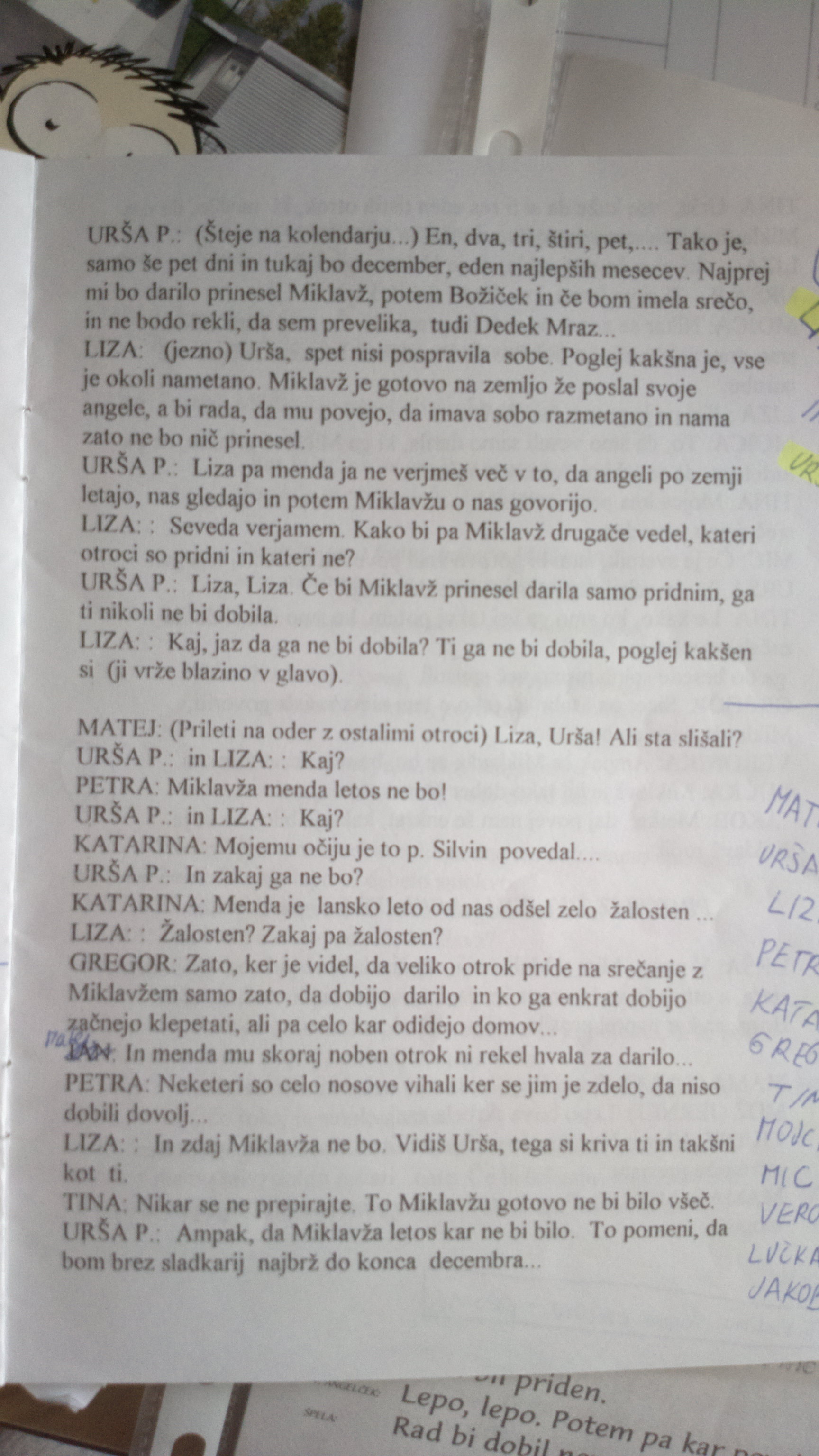 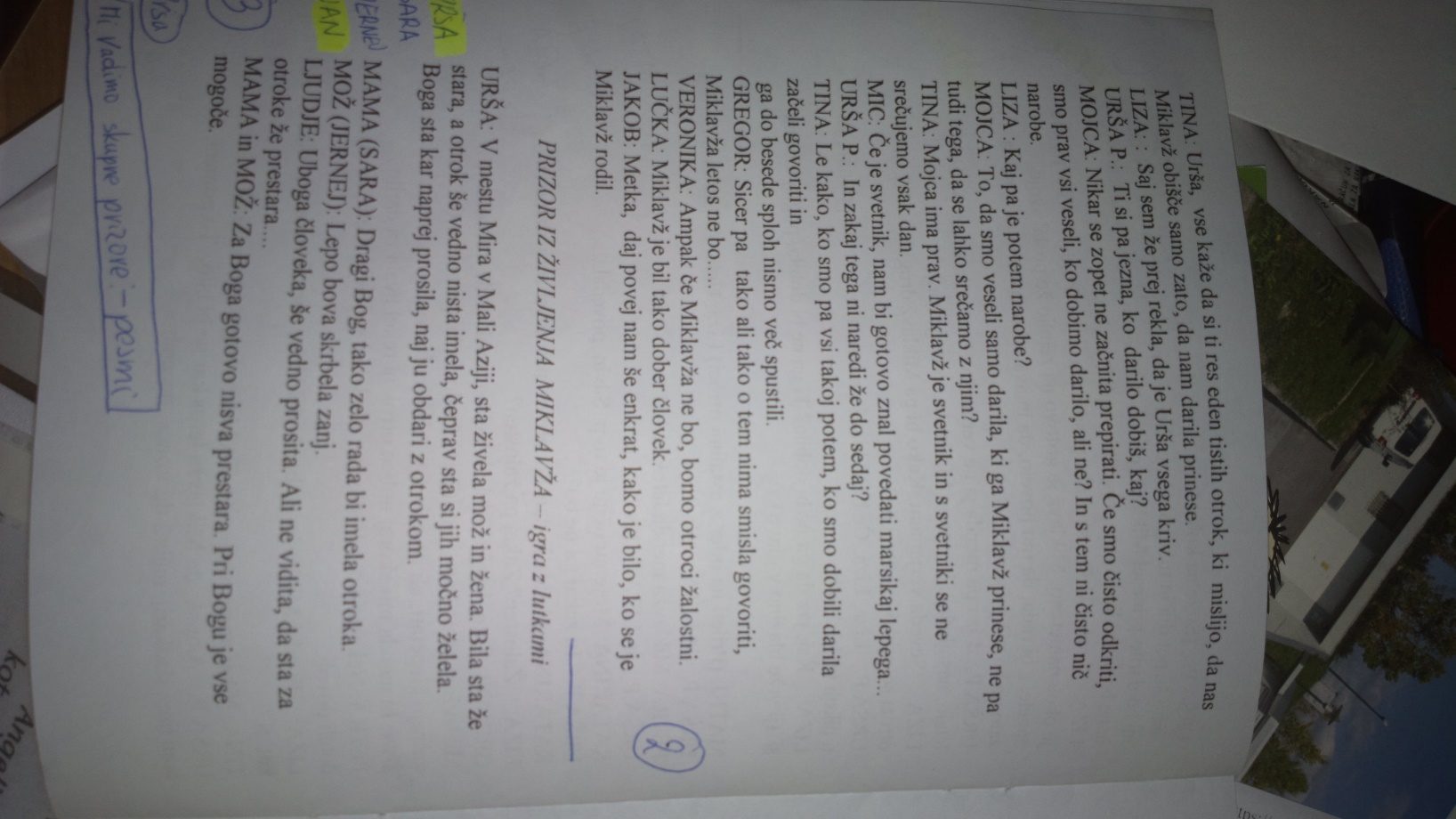 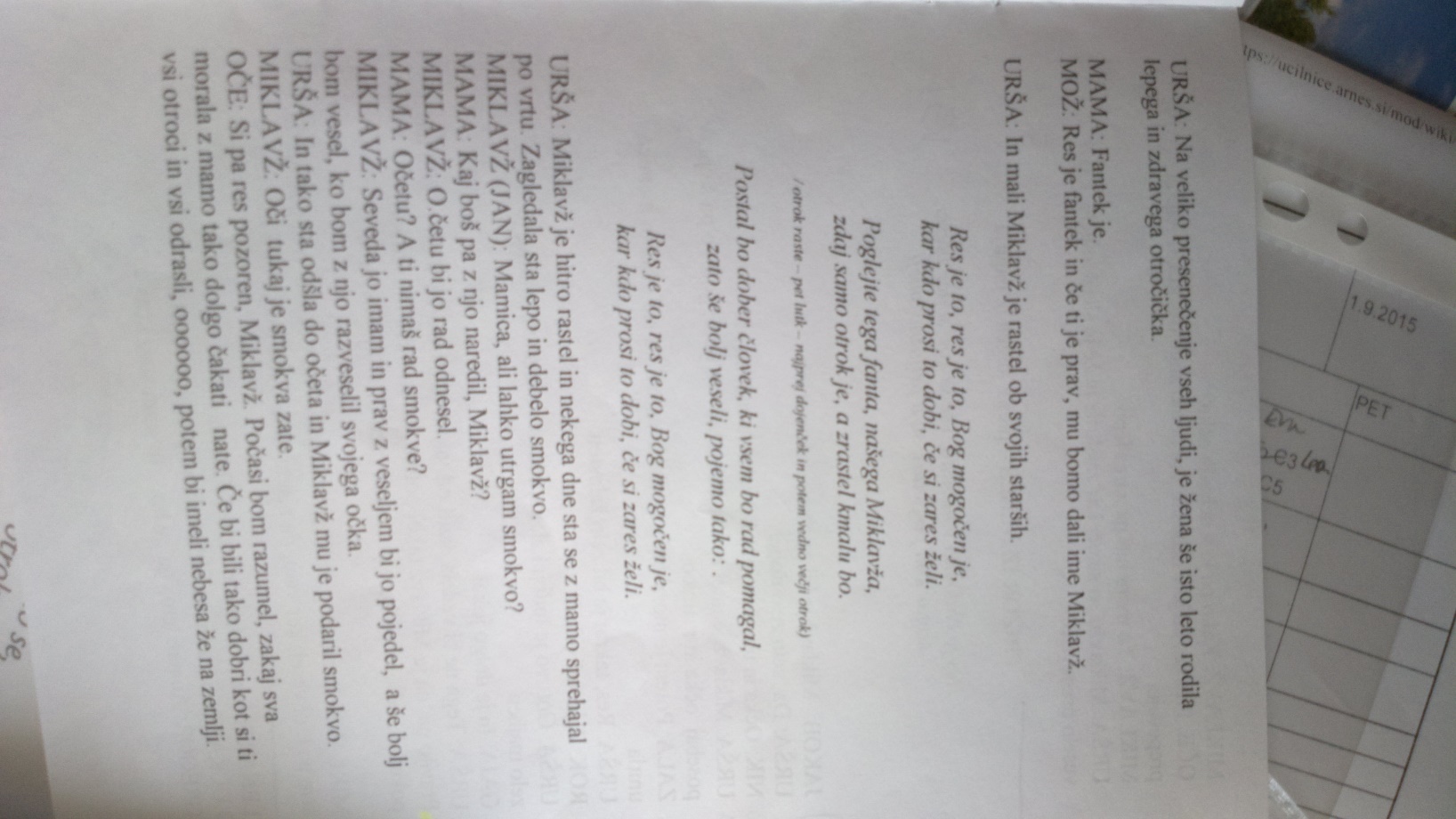 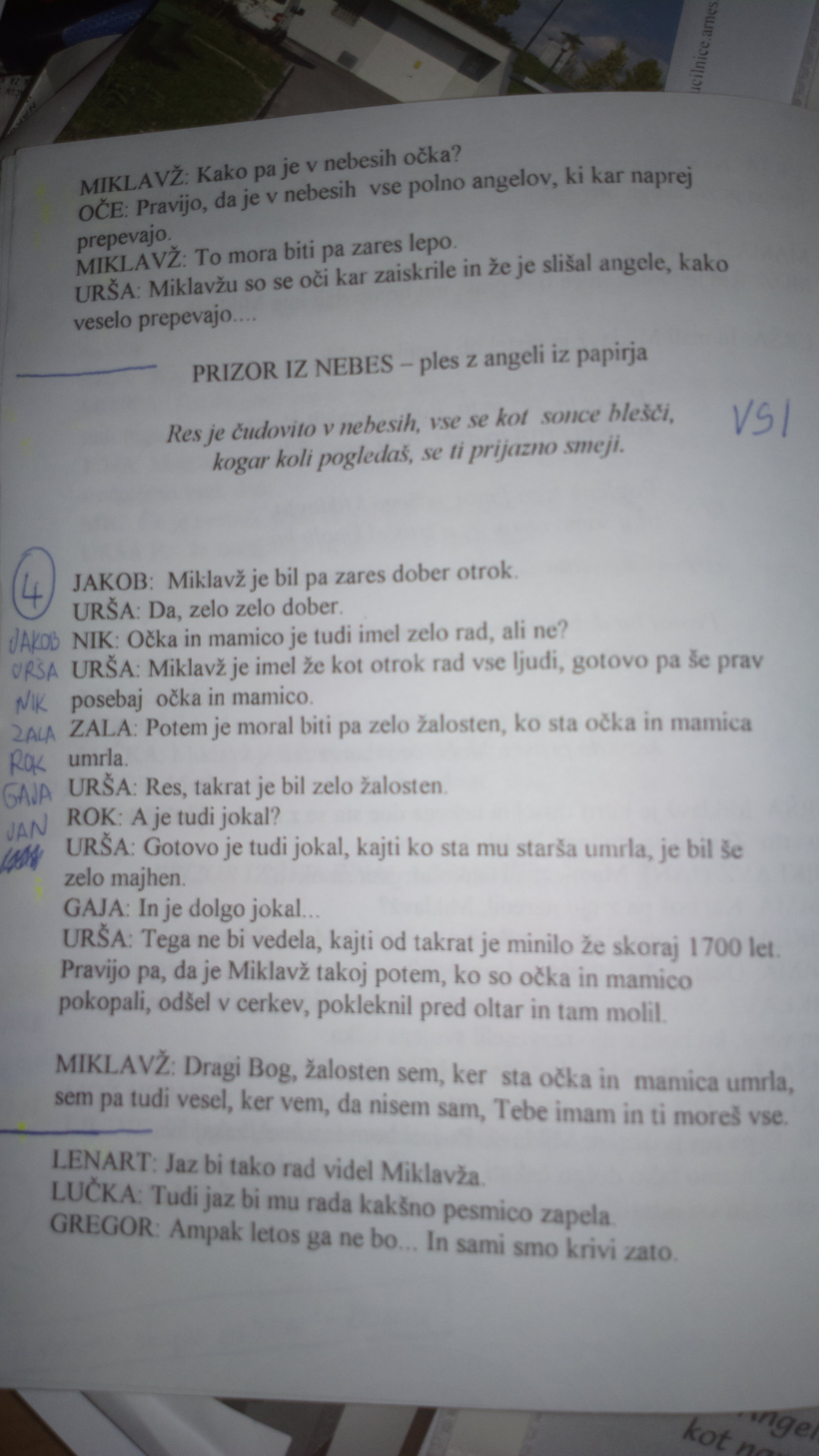 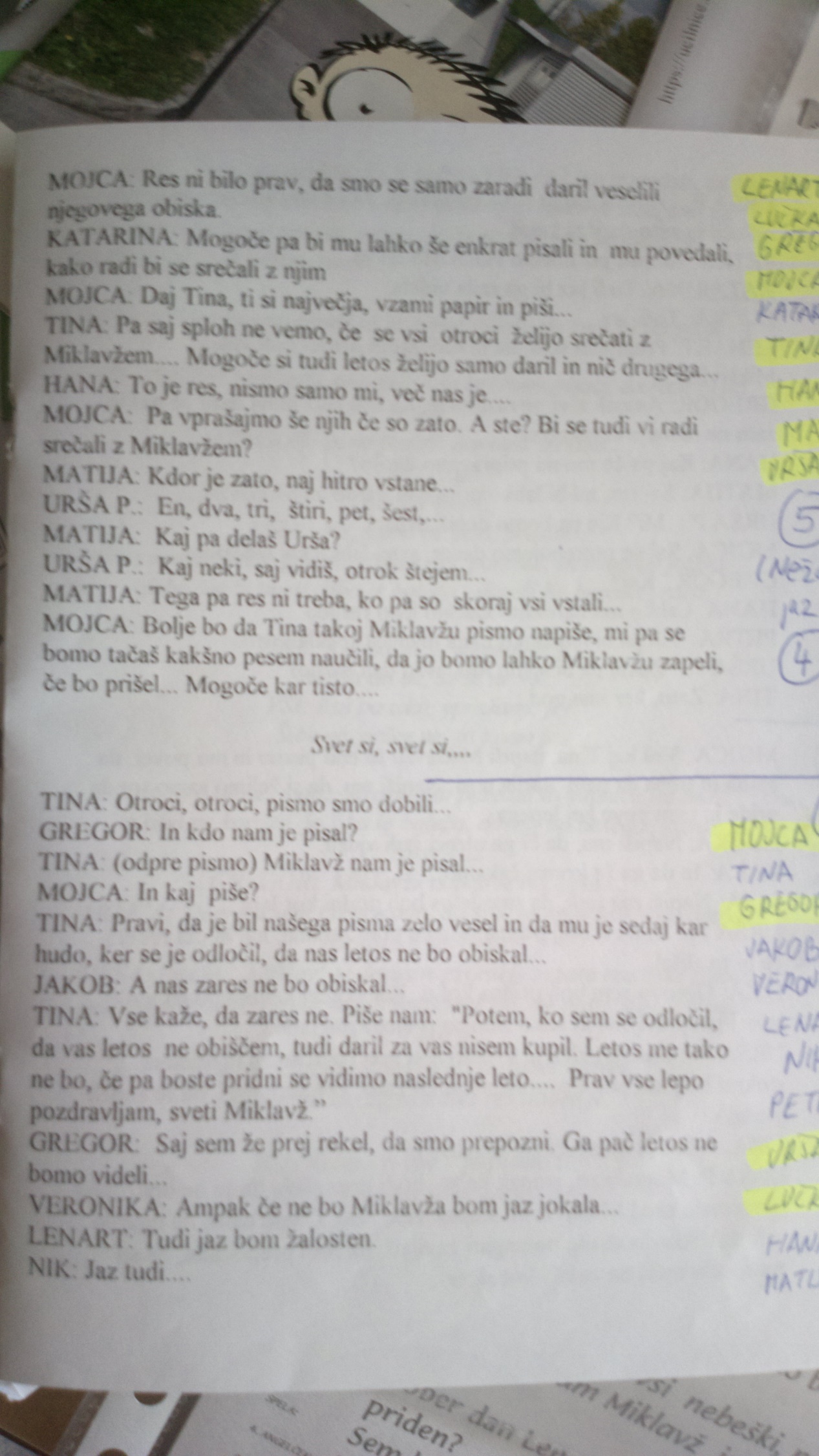 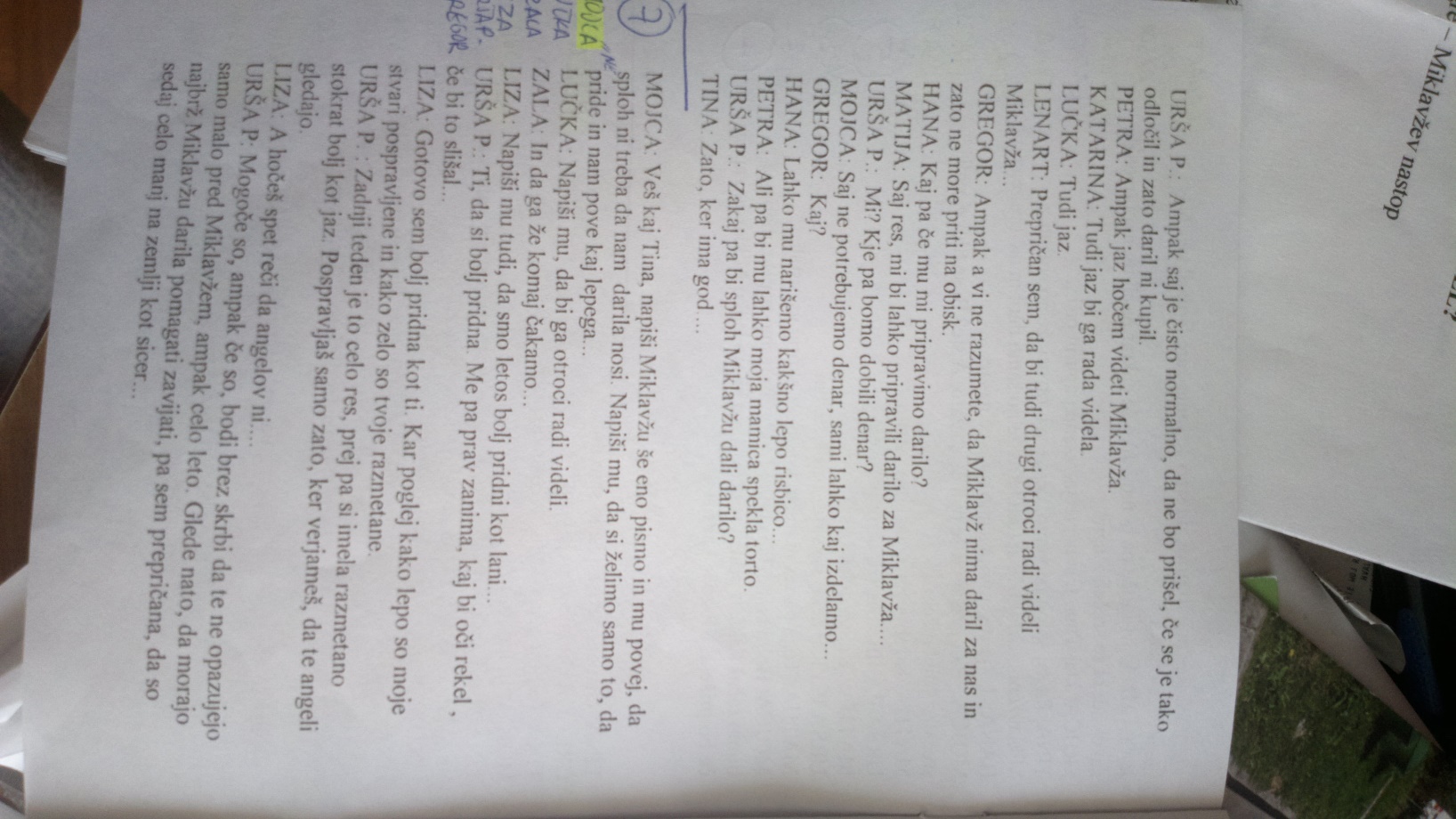 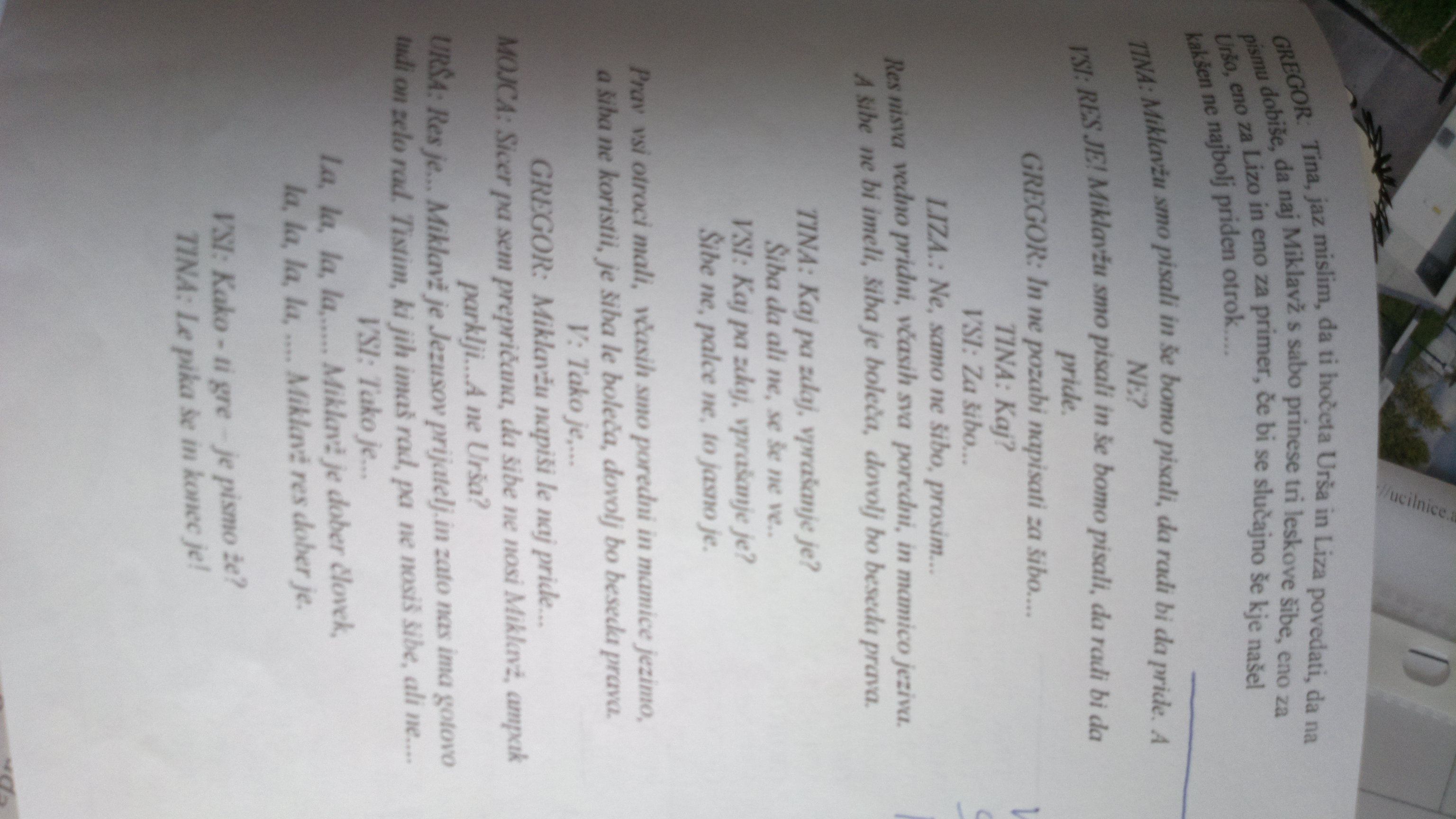 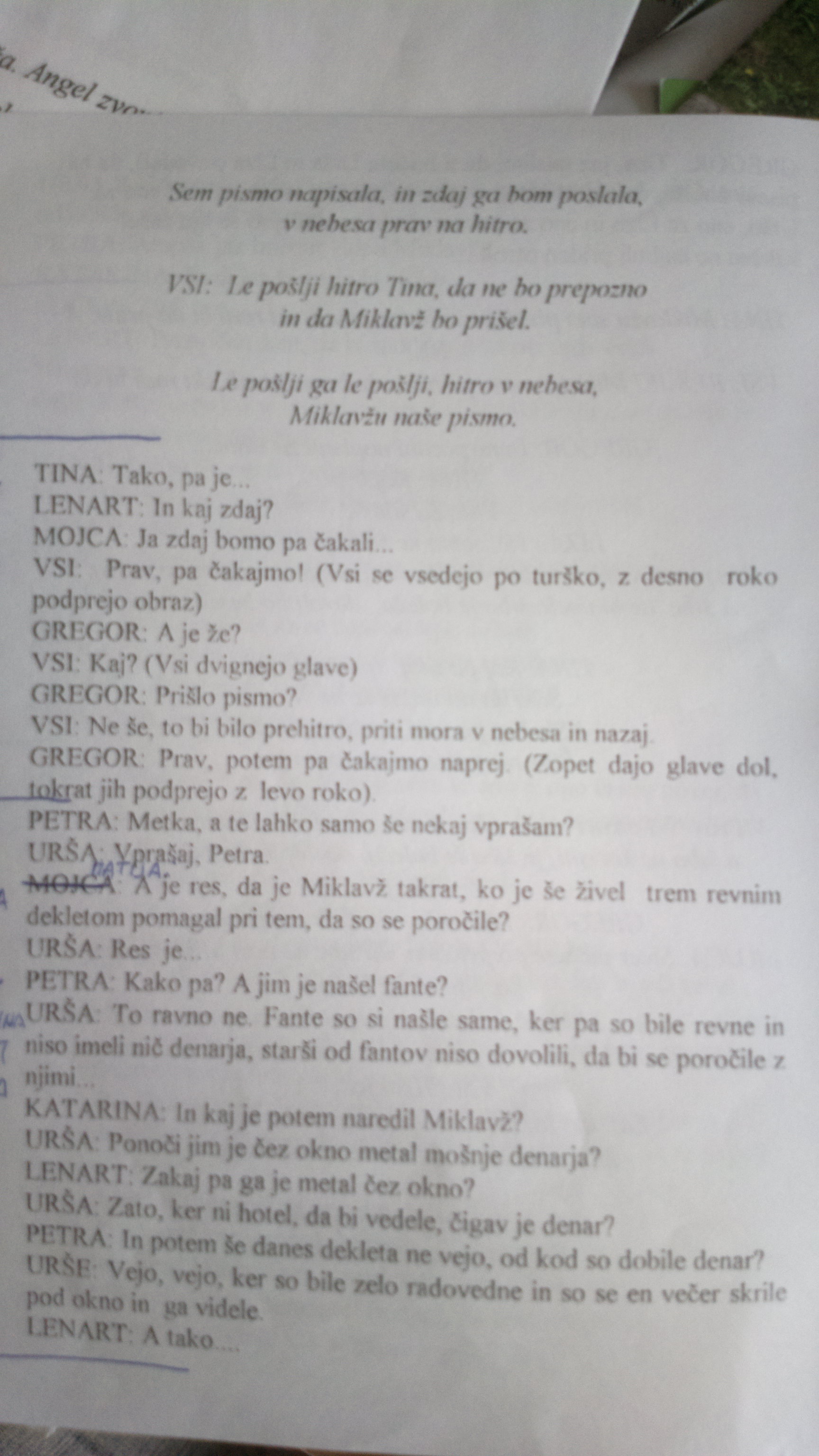 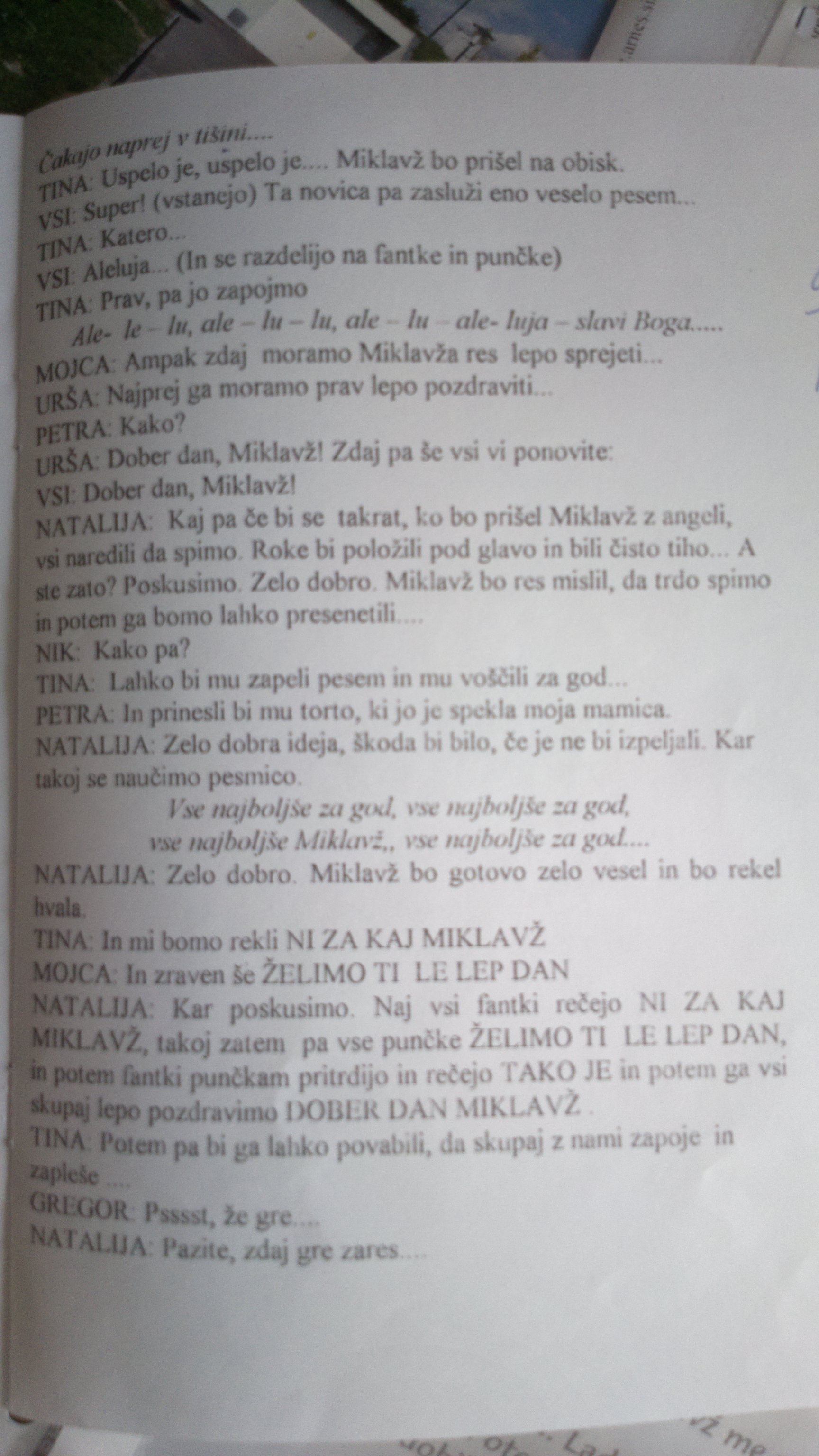 